日本語練習問題 (敬語)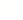 一、　　　　の上の部分はA（尊敬語）、B（謙譲語）、C（丁寧語）のどちらですか、（　　）の中に書き入れなさい。1.先生は何回もこの本を読まれたことがあります。（　　　）2.先生の研究室に伺いましたが、いらっしゃいませんでした。（　　　）3.中村先生は来月アメリカへ行かれるそうです。（　　　）4.来月の初めにはきっと参ります。（　　　）5.買い物はとても不便でございます。（　　　）6.こちらは学校でございます。（　　　）7.主人はちょっと出かけております。（　　　　）8.そのことはよく存じております。（　　　　）9.危ないからご注意ください。（　　　　）10.駅までお送りいたしましょう。（　　　　）11.先生、あの映画をもうご覧になりますでしょうか。（　　　　）12.先生は今度何をご研究になりますでしょうか。（　　　　）13.先日は大変お世話になったと母が申していました。（　　　　）14.ご都合がよろしかったら、お訪ねしてもよろしいですか。（　　　）15.ちょっと目が痛いので、近くの眼科を紹介していただけませんか。（　　　　）二、次の単語を尊敬語或謙譲語に直して(　　)の中に適当に書き入れなさい。１、謙譲語に書き直しなさい。食べる（　　　　　）　聞く（　　　　　　）行く（　　　　　　）もらう（　　　　　）　する（　　　　　　）見る（　　　　　　）あげる（　　　　　　）知る（　　　　　　）思う（　　　　　　）飲む　（　　　　　　）やる（　　　　　　）来る（　 　　　　）考える（　　　　　）言う（　　　　　　　）会う（　　　　　　　）いる　（　　　　　）尋ねる（　　　　　）　人（　　　　　　）２、尊敬語に書き直しなさい。行く（　　　　　　　）言う（　　　　　　）来る（　　　　　）食べる（　　　　　　）いる（　　　　　　）飲む　　　　　　）くれる（　　　　　　）する（　　　　　　）見る（　　　　　）人　（　　　　）人々（　　　　　）三、（　　）の中の単語を尊敬語或謙譲語に直して　　　の上に適当に書き入れなさい。1.高橋先生は週に一回中国語の勉強を　　　　　　　ているそうです。（する）2.先生、そのことは私が　　　　　　　ますから、心配しないでください。（する）3.次はいつこちらに　　　　　　ますか。（来る）4.あの映画を　　　　　　　ましたか。（見る）5.先月こちらに　　　　　　ました。（来る）6.わざわざお電話でお知らせ　　　　　まして、大変助かりました。（くれる）7.どうぞ、　　　　　　　てください。（食べる）8.先生はそう　　　　　　　なかったそうです。（言う）9.あなたはどう　　　　　　　ますか。（考える）10.先生の論文を　　　　　　　ようとお宅へ参るところです。（見る）11.私はもうたくさん　　　　　　　ました。（飲む）12.そのことについては私から先生に　　　　　　ます。（言う）13.どうぞ、この本を　　　　　　　　　　。（見てください）14.今度の試験は全員よくできたと先生が　　　　　　　ました。（言う）15.先生は日曜日にはどんなことを　　　　　　ますか。（する）16.このお土産をおじいさんに　　　　　　ようと持って参りました。（あげる）17.私は山川と　　　　　　　ます。（言う）18.中国に来る前から体がだるかったことを先生に　　　　　　ませんでした。（話す）19.初めての旅行ですから、お母さんは　　　　　　　ているでしょう。（心配する）20.先生は六時にお帰りになるそうですから、私はここで　　　　　　　ます。（待つ）21.ぜひ先生に　　　　　　　たいと思っております。（会う）22.私も説明させて　　　　　　ます。（もらう）23.先生には私が電話を　　　　　　ます。（かける）24.先生の　　　　　　　た絵を見せていただきたいんですが。（かく）25.先生はそのことを　　　　　　　ですか。（知る）四、　　　の上の敬語を常体に直してその基本形を（　　）の中に書き入れなさい。1.家で何をしていらっしゃるか伺いました。（　　　　）2.お帰りになる時はお送りいたしましょう。（　　　　）3.部屋にいらっしゃるかどうか見てまいります。（　　　　）4.今日はあなたの考えを伺いたいと思います。（　　　　）5.李先生が来られました。（　　　　）6.高橋先生はもう北京にお着きになったそうです。（　　　　）7.先生から卒業記念日本をいただきました。（　　　　）8.先生が私の家へおいでになりました。（　　　　）9.友達の家で、みんなと一緒にごちそうをいただきました。（　　　　）10.部屋の掃除はわたしがいたします。（　　　　）11.私は中村と申しますが、田中先生はいらっしゃいますか。（　　　　）12.先生は李さんのことをご存知ですか。（　　　　）13.初めてお目にかかります。（　　　　）14.先生のおっしゃることに、私は反対です。（　　　　）15.あの映画はご覧になりましたか。（　　　　）16.お手紙を拝見いたしました。（　　　　）17.先生は事務室でお仕事をなさいます。（　　　　）18.私はそのことについてもう存じております。（　　　　）19.先生は何時ごろお帰りですか。（　　　　）20.この２週間どこにも出かけないで、ずっと家におりました。（　　　　）五、A－Dの中で文章の内容に一番適当なのを選んでその記号を（　　）の中に書き入れなさい。　1.先生もこの本を（　　）つもりですか。A、ご覧になる　　B、拝見する　　C、お目にかかる　　D、見る2.先生は弟の病気を心配して（　　）ました。A、差し上げ　　B、ください　　C、いただき　　D、やり3.先生、そろそろ（　　）か。A、いらっしゃいません　　B、参りましょう　　C、来られましょう　　D、来ません4.この文章は田中先生が見て（　　）ました。A、いただき　　B、ください　　C、さしあげ　　D、やり5.先生にぜひおいで（　　）と父も申していました。A、申し上げたい　　B、くださいたい　　C、いただきたい　　D、あげたい6.北京をご旅行なさるなら、私が（　　）ます。A、ご案内され　　B、ご案内なさい　　C、ご案内し　　D、ご案内いただき7.これは日本語を教えていらっしゃる田中先生から送って（　　）文法の本です。A、いただいた　　B、差し上げた　　C、くださった　　D、もらった8.母は買い物に（　　）ました。　A、いらっしゃい　B、行かれ　C、参り　D、来られ9.旅行先のことを細かく（　　）、ありがとうございました。A、お調べいただき　　B、お調べでき　　C、お調べして　　D、お調べなさって10.お買い物はどちらで（　　）ますか。A、いたし　　B、ください　　C、なさい　　D、いただき11.先生も私たちの発表会にご参加（　　）そうです。A、いただく　　B、くださる　　C、申し上げる　　D、くれる12.父はずっと家に（　　）ました。A、いらっしゃい　　B、おられ　　C、おり　　D、まいり13.水谷先生は五分前に（　　）ました。A、お出かけになり　　B、お出かけ　　C、お出かけし　　D、お出かけられ14.お食事はどこで（　　）ますか。A、いただき　　B、なさい　　C、ください　　D、おたべし15.昨夜はよく（　　）ましたか。A、お休みでき　　B、お寝になれ　　C、お休み　　D、お休みになり16.先生は八時に（　　）そうです。A、参る　　B、おる　　C、おられる　　D、いらっしゃる17.素晴らしい本をいただいたお礼に私の書いた絵を（　　）と思います。A、差し上げよう　　B、やろう　　C、いただこう　　D、くださろう18.先生の貸してくださった本はもう（　　）ました。A、ご覧になり　　B、拝見いたし　　C、お返しになり　　D、お返され19.山田先生は先月出張なさって今日は（　　）予定です。A、お帰りいたす　　B、お帰りする　　C、お帰りできる　　D、帰られる20.分からないところがある時は先生に送って（　　）英語の辞書を調べます。A、くれた　　B、差し上げた　　C、いただいた　　D、あげた21.結果が分かりましたら、皆様に（　　）ます。A、お知らせになり　　B、お知らせなさい　　C、お知らせ　　D、お知らせいたし22.昨日のことを先生に（　　）てもいいですか。A、申し上げ　　B、言われ　　C、お言いし　　D、おっしゃっ23.私は山田と申しますが、高橋先生は（　　）ますか。A、ござい　　B、いらっしゃい　　C、おっしゃい　　D、おり24.まもなく３番線に電車が参ります。危ないので白線の内側に（　　）。A、お下がりになります　B、お下がりくださいC、下がられますD、下がられてください25.すぐできますから、少々（　　）ください。A、お待ちして　　B、お待ち　　C、お待って　　D、待たせられて26.私の書いた絵を（　　）お考えでしたら(您考虑的话)、持って参ります。A、拝見する　　B、ご覧になる　　C、お目にかかる　　D、お見えになる27.先生が（　　）ことを友達が知らせてくれました。A、帰国になる　　B、帰国された　　C、ご帰国した　　D、帰国できる28.明日の3時に（　　）になるんですね。お待ちしています。A、お邪魔　　B、お伺い　　C、おいで　　D、来られ29.皆さんに（　　）ます。こちらが田中さんですA、ご紹介になり　　B、ご紹介し　　C、ご紹介　　D、ご紹介ください30.お父さんは家で何をしていらっしゃるか（　　）ました。A、お聞き　　B、伺い　　C、伺われ　　D、お伺いになり31.「田中さん、お仕事は何をなさっているんですか。」「日本語の教師を（　　）ます。」A、なさっており　　B、していただき　　C、しており　　D、していらっしゃい日本語練習問題参考答案一、　　　　の上の部分はA（尊敬語）、B（謙譲語）、C（丁寧語）のどちらですか、（　　）の中に書き入れなさい。1.A   2.B   3.A   4.B   5.A   6.C   7.C   8.B   9.A   10.B   11.A    12.A   13.B   14.B   15.B   16.C二、次の単語を尊敬語或謙譲語に直して(　　)の中に適当に書き入れなさい。１、謙譲語に書き直しなさい。いただく　　　伺う　　　まいるいただく　　　いたす　　　拝見するさしあげる　　　存じる　　　存じるいただく　　　上げる（差し上げる）　　　参る存じる　　　申す（申し上げる）　　　お目にかかるおる　　　伺う　　　者２、尊敬語に書き直しなさい。いらっしゃる　　　おっしゃる　　　いらっしゃる召し上がる　　　いらっしゃる　　　召し上がるくださる　　　なさる　　　ご覧になる方　　　方々三、（　　）の中の単語を尊敬語或謙譲語に直して　　　の上に適当に書き入れなさい。1.なさっ　　2.いたし　　3.いらっしゃい　　4.ごらんになり　　5.参り6.ください　7.召し上がっ　8.おっしゃら　9.お考えになり　10.拝見し11.いただき　12.申し上げ　13.ご覧ください　　14.おっしゃい　15.なさい　16.さしあげ　　17.申し　　18.お話しし　　19.ご心配になっ　　20.お持ちし　　21.お目にかかり　　22.いただき　23.おかけし　24.お書きになっ　25.ご存知四、　　　の上の敬語を常体に直してその基本形を（　　）の中に書き入れなさい。1.いる　2.送る　　3.くる　4.聞く　5.来る　6.着く　　7.もらう　　8.来る9.食べる　10.する　11.言う　12.知る　13.会う　14.言う　　15.見る16.する　　17.する　　18.知る　　19.帰る　　20.いる　　选择　1.ABABC   6.CACAC   11. BCABD    16.DABDC   21.DABBB   26.BBCBB   31.C